                         Познавательное развитие.                                                                опыты в домашних  условияхвоспитатель:Неробова Маргарита Александровна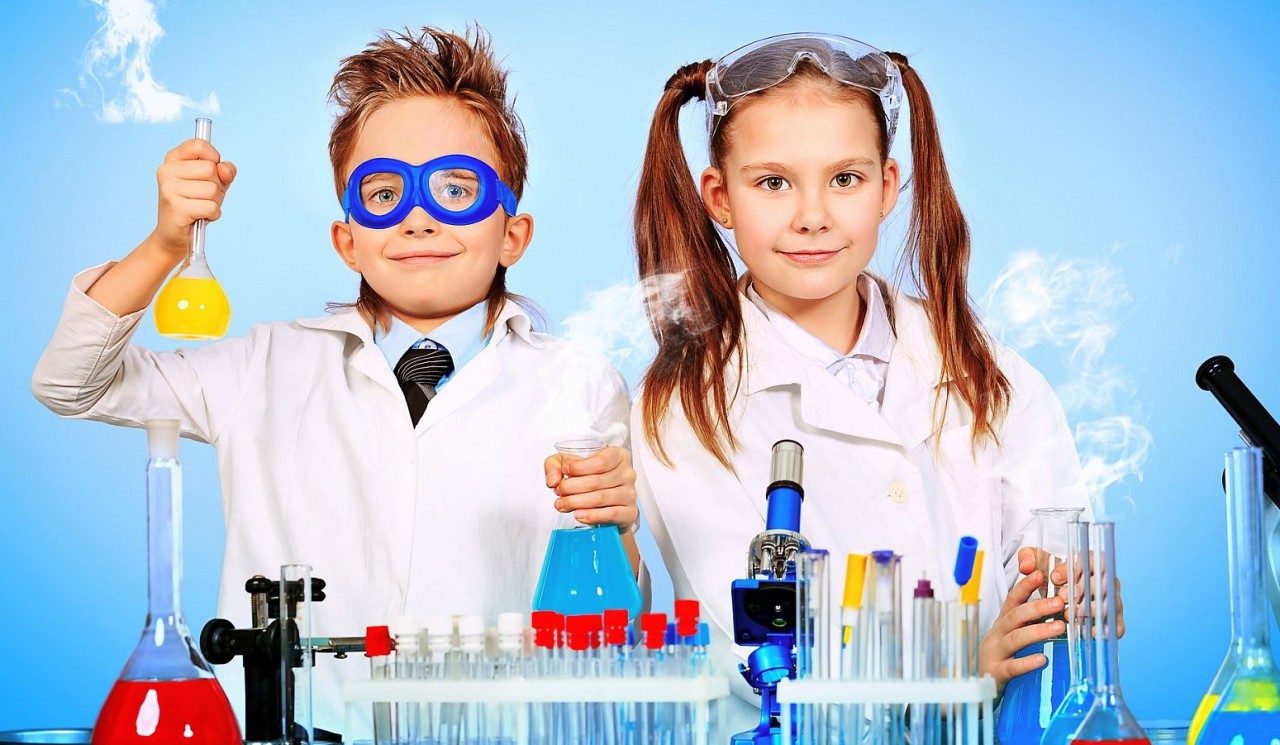 https://youtu.be/97PJ0L6n5gshttps://yandex.ru/efir?stream_id=4a2056baf358bf92bfbc54b89b75b5ee&from_block=logo_partner_playerhttps://youtu.be/oQDCVWxwfpghttps://youtu.be/FzV3uYQyNCc             Занимательная математика        игры с резиночками.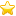 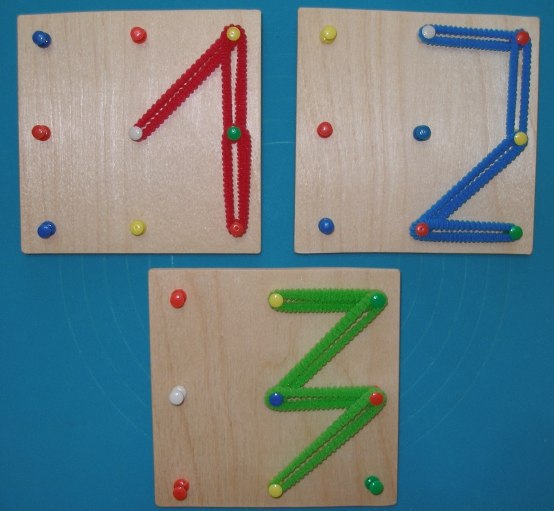 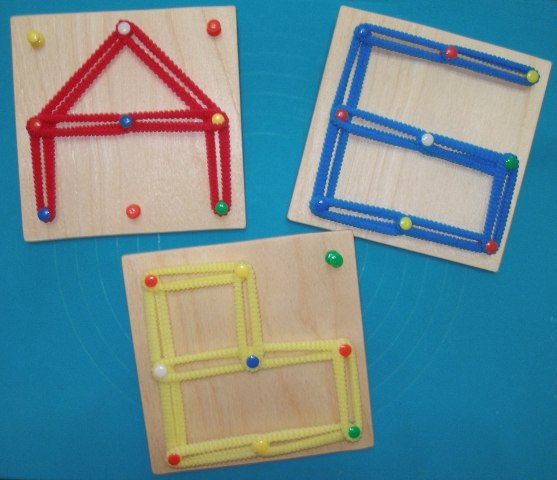 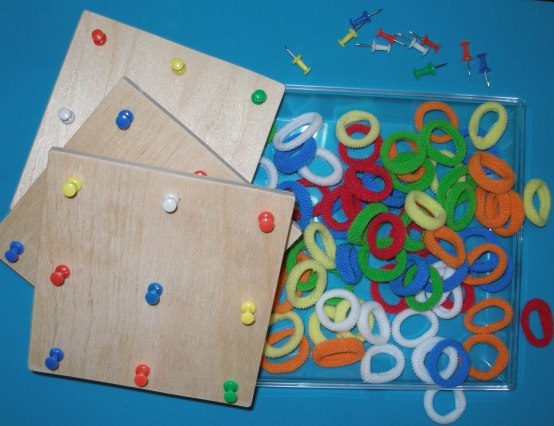 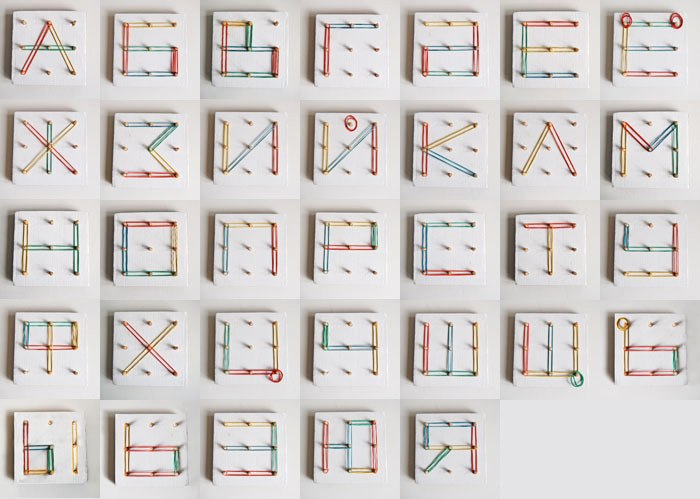                         Математические кроссворды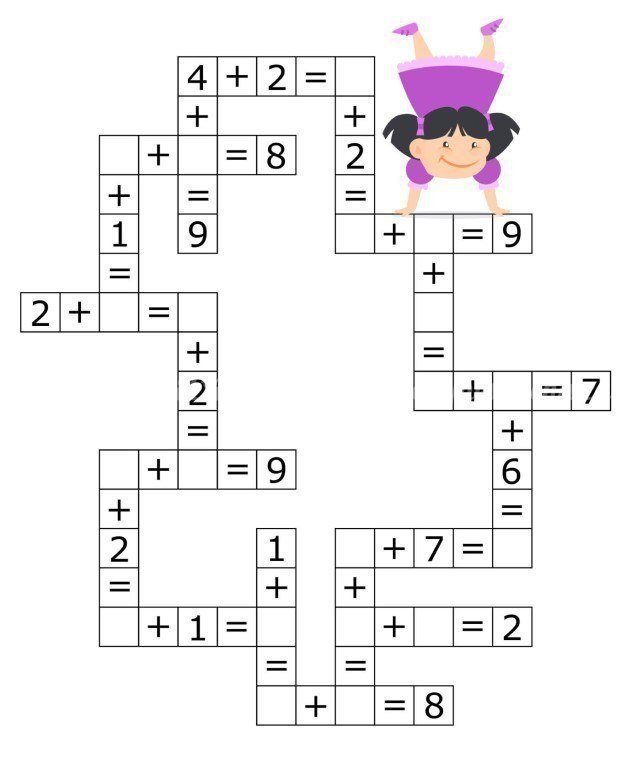 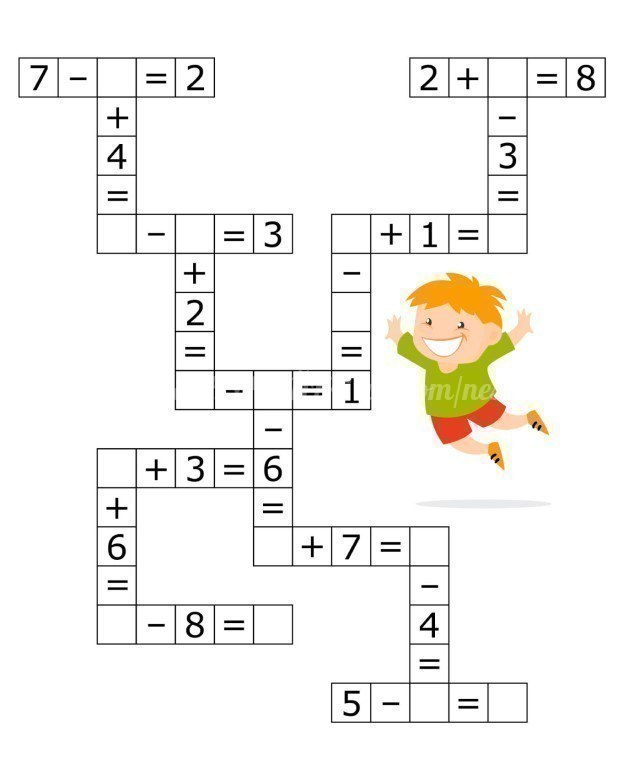 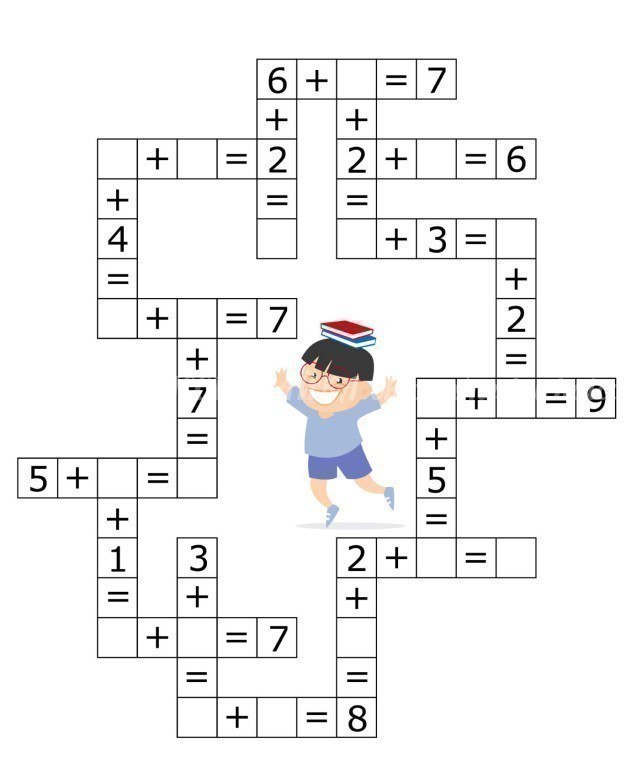 Повтори рисунок - развиваем логическое мышление, усидчивость, внимательность.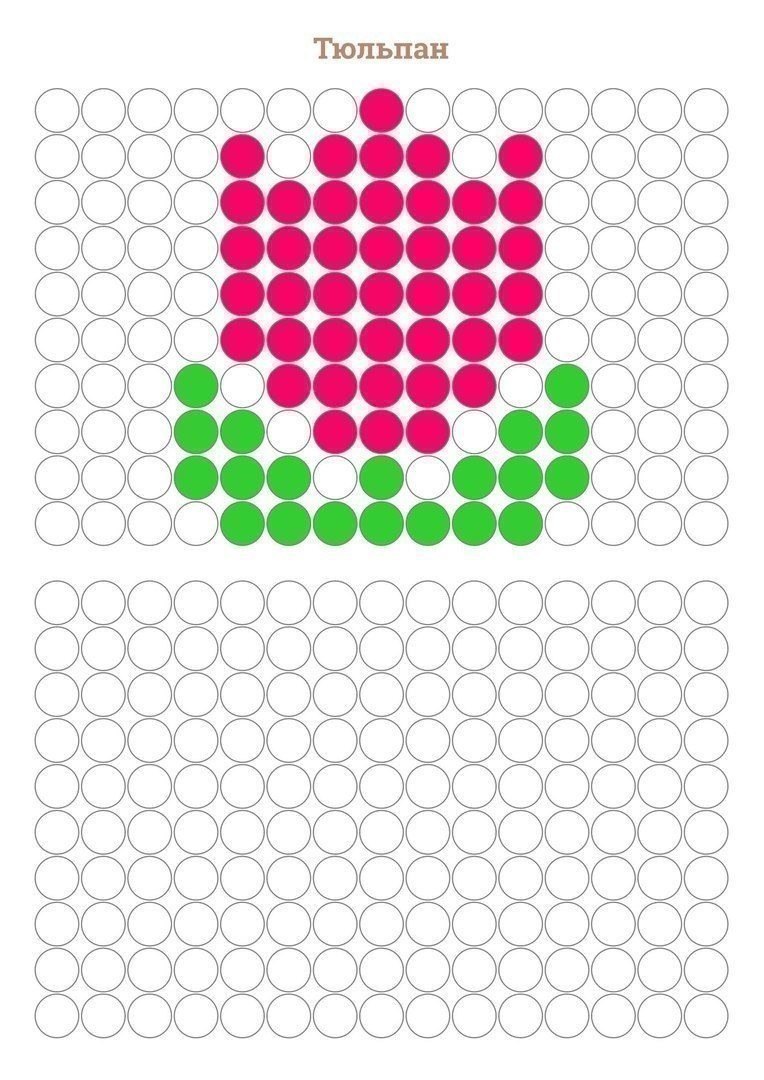 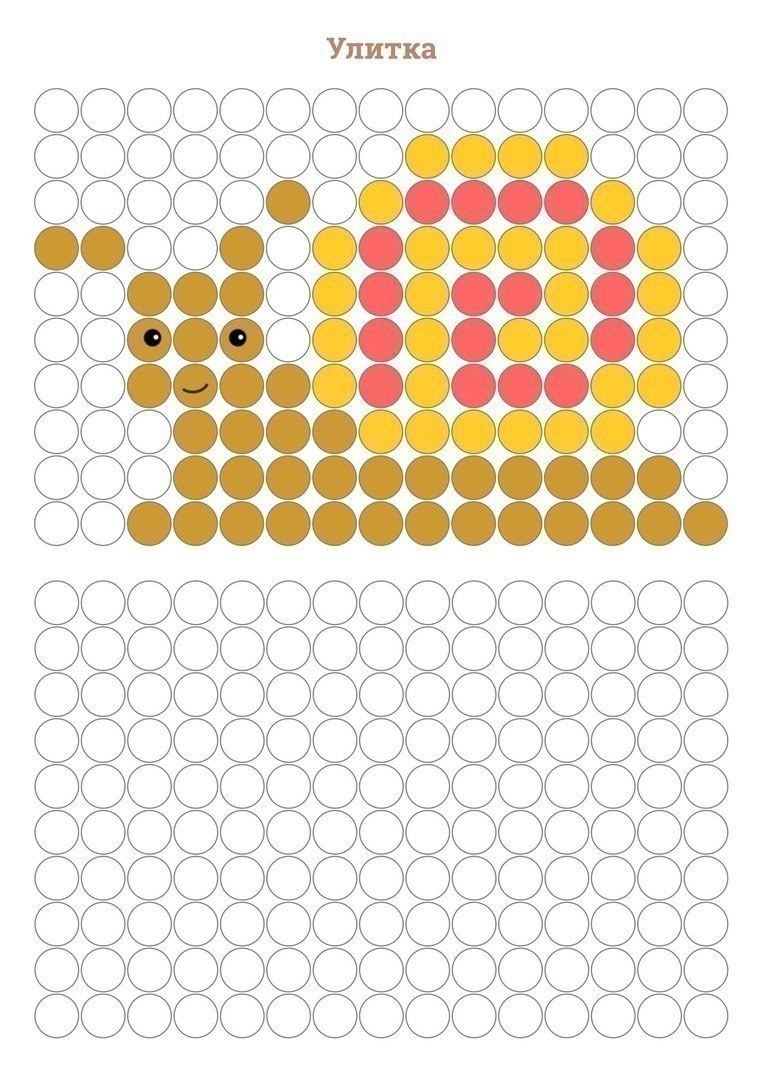 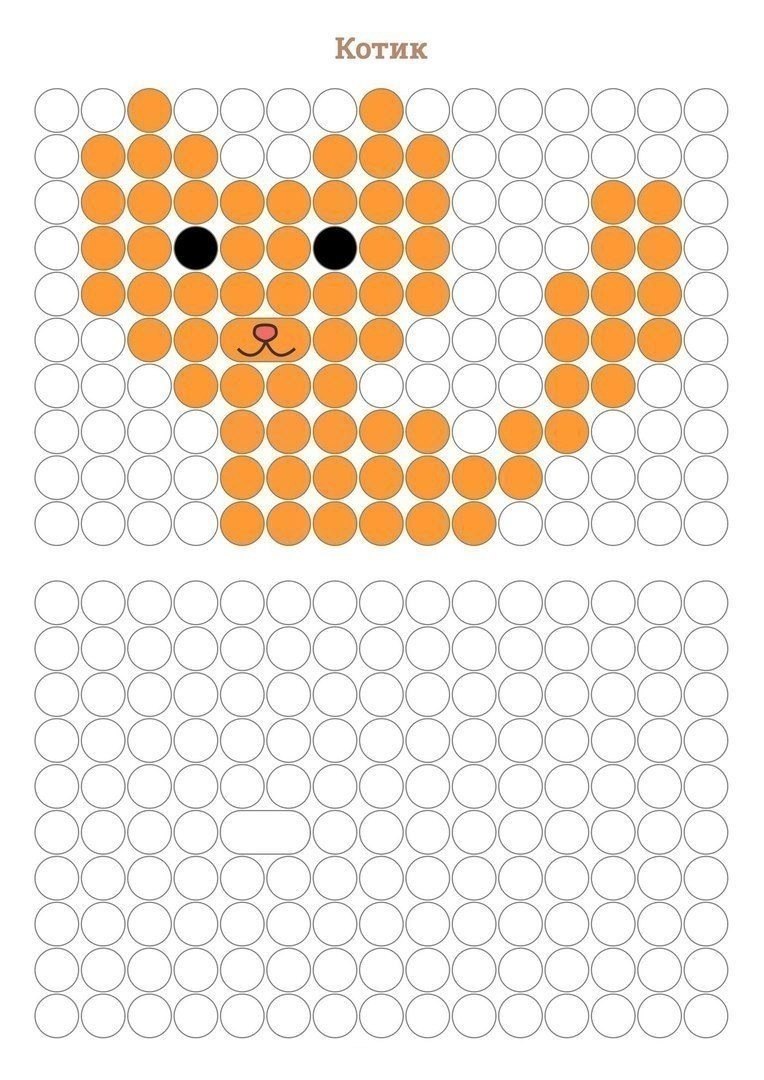 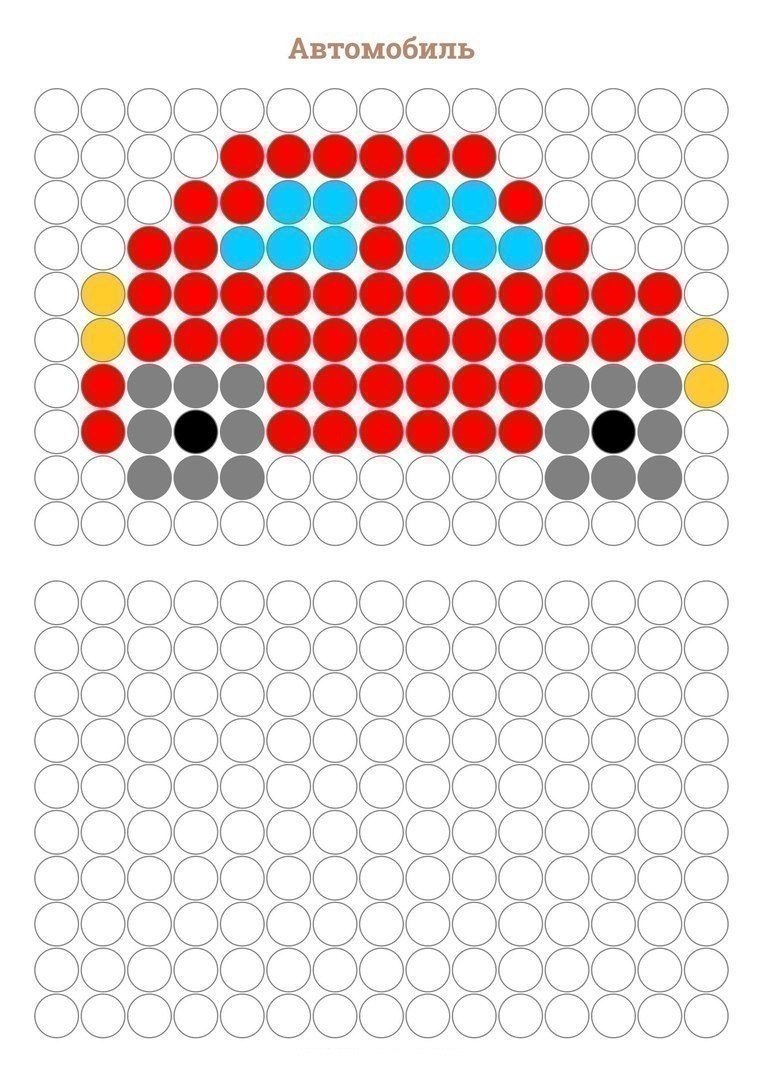 Математические раскраски на слoжение и вычитание в пределах десяти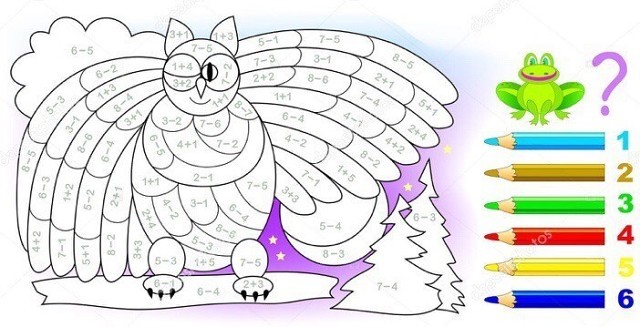 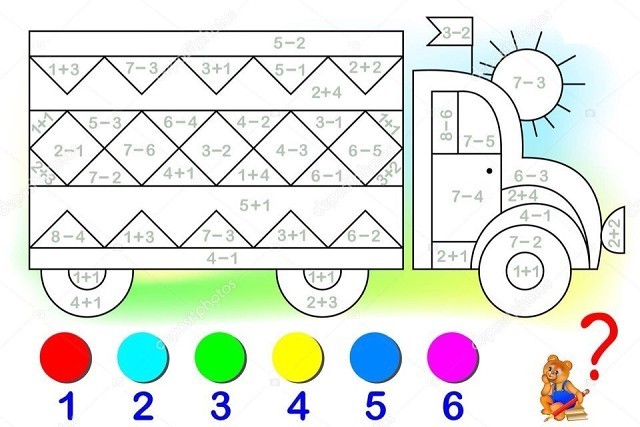                        МАТЕМАТИЧЕСКИЕ ЗАДАЧКИ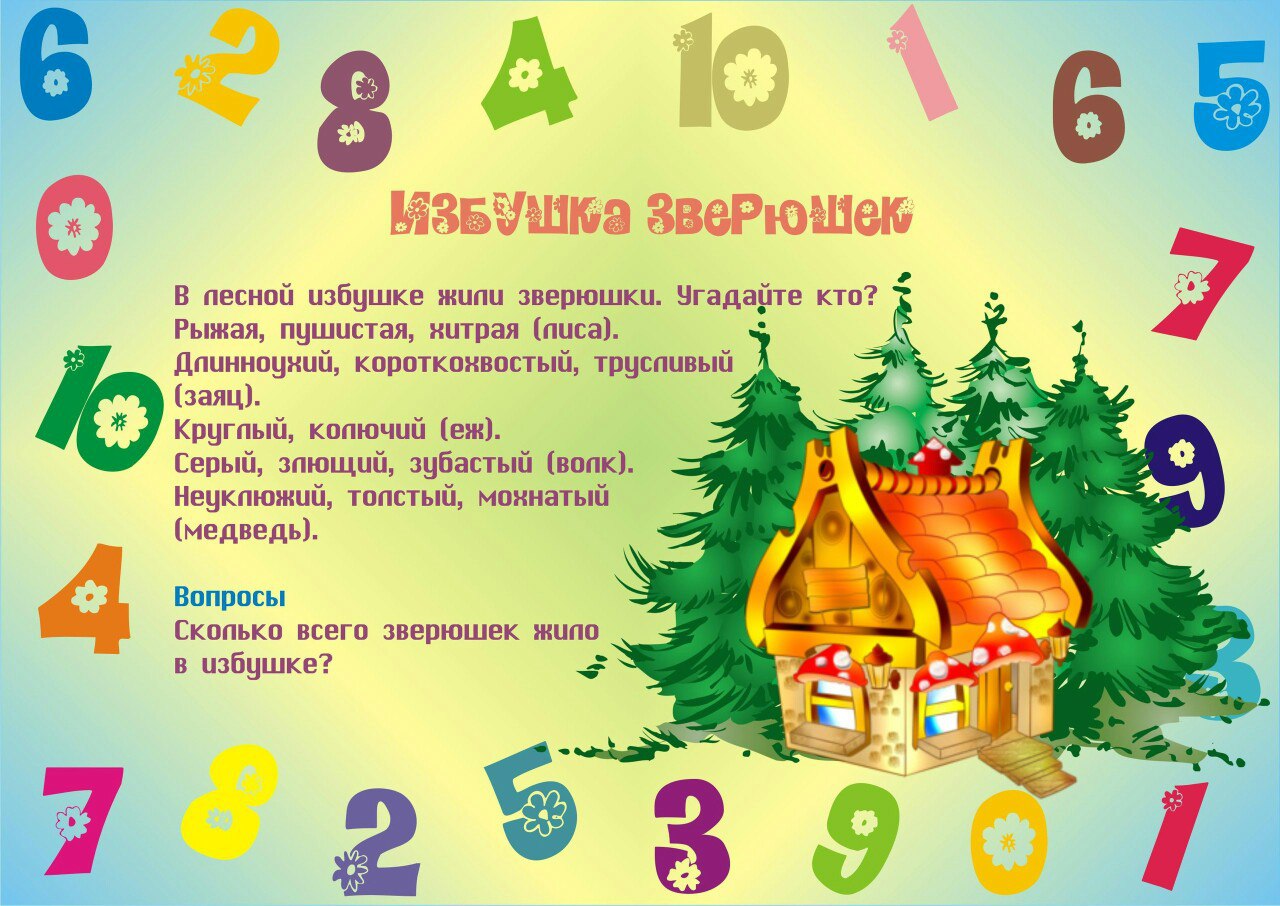 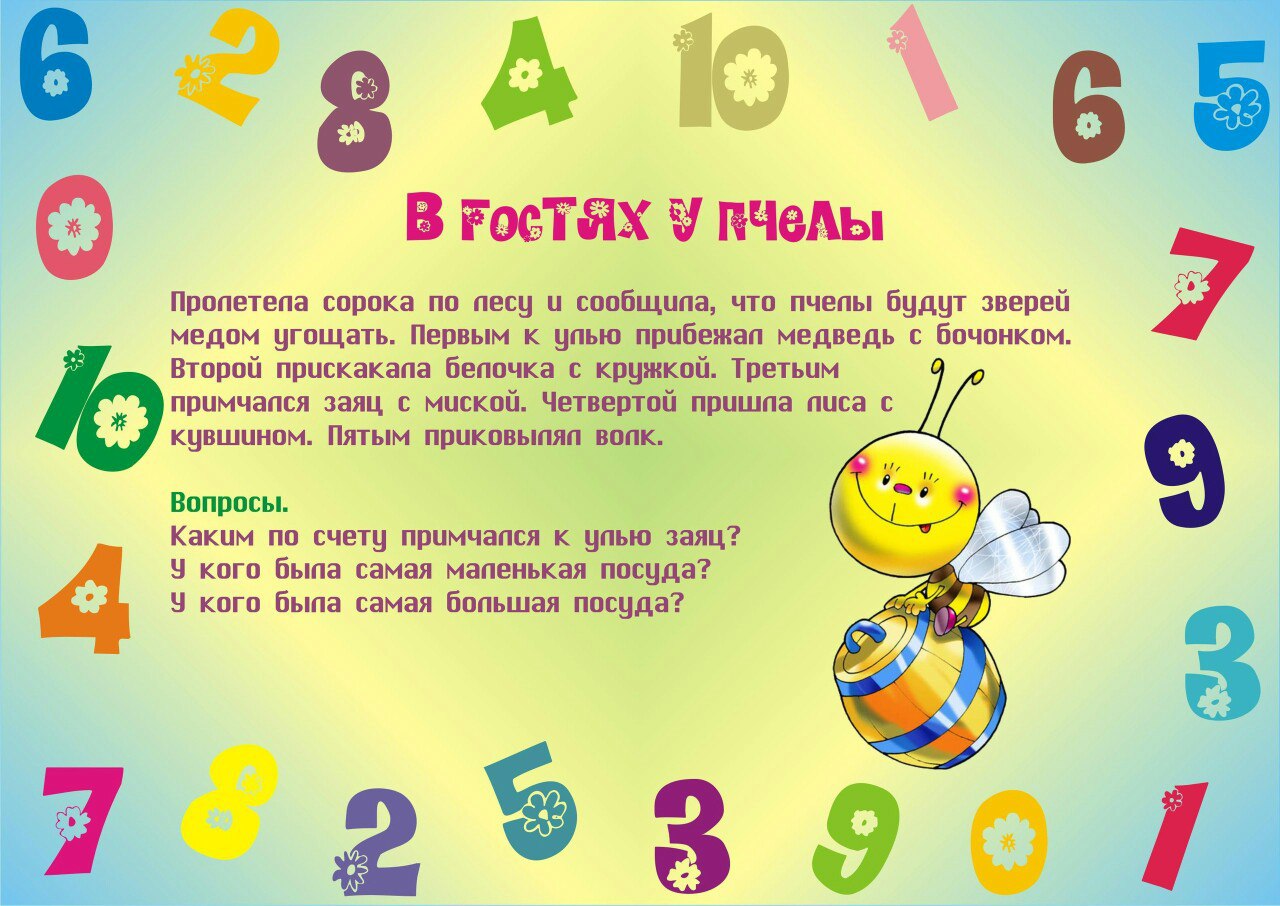 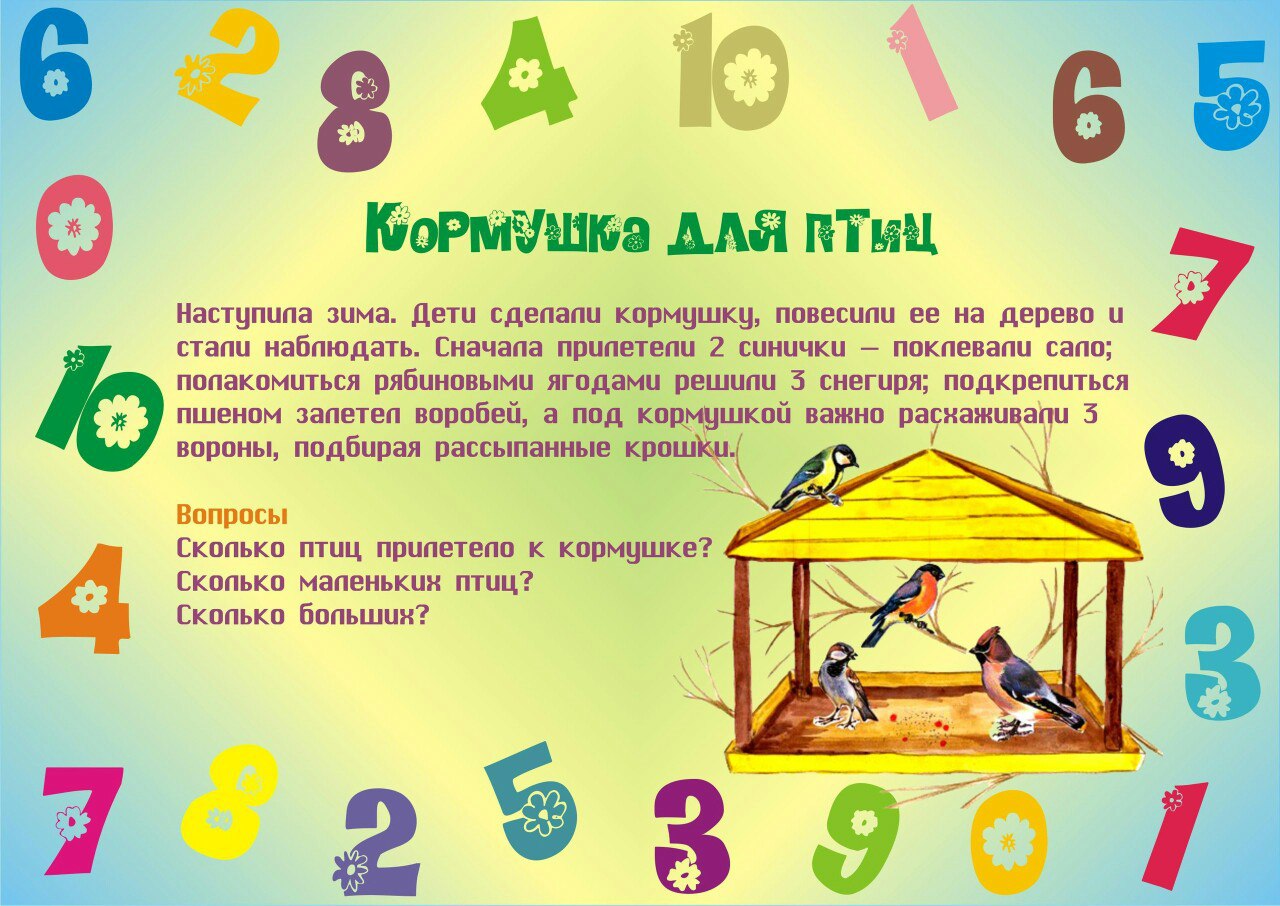 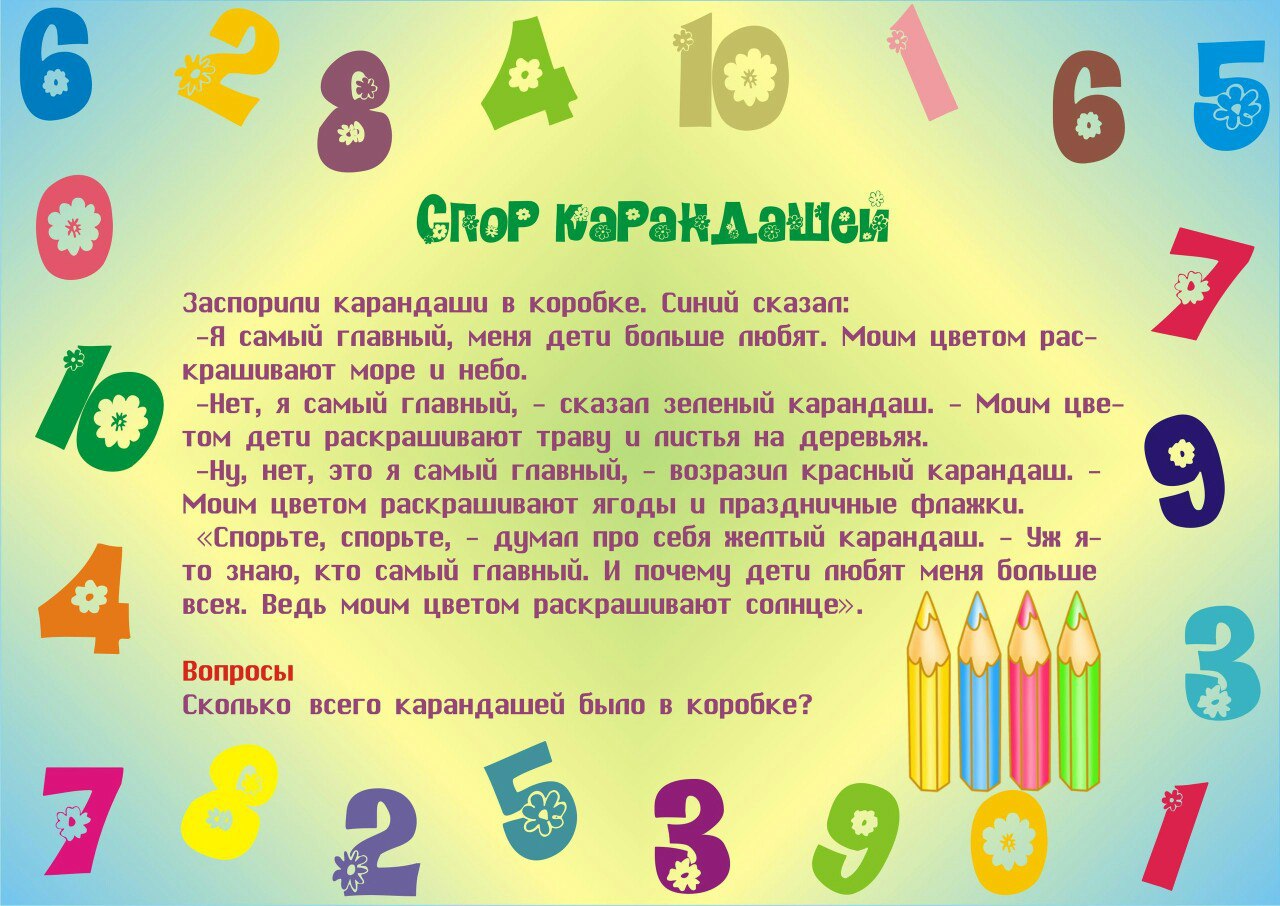 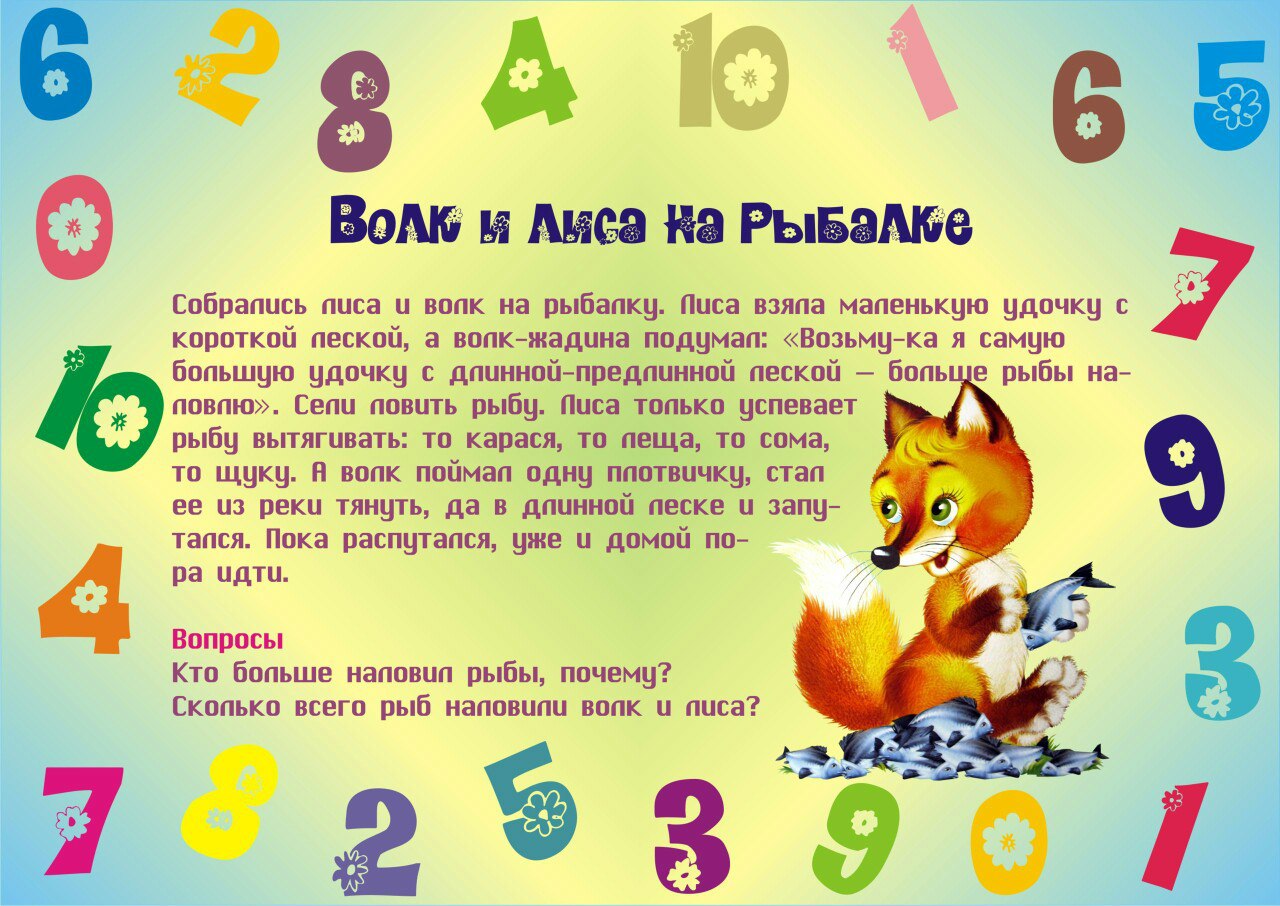 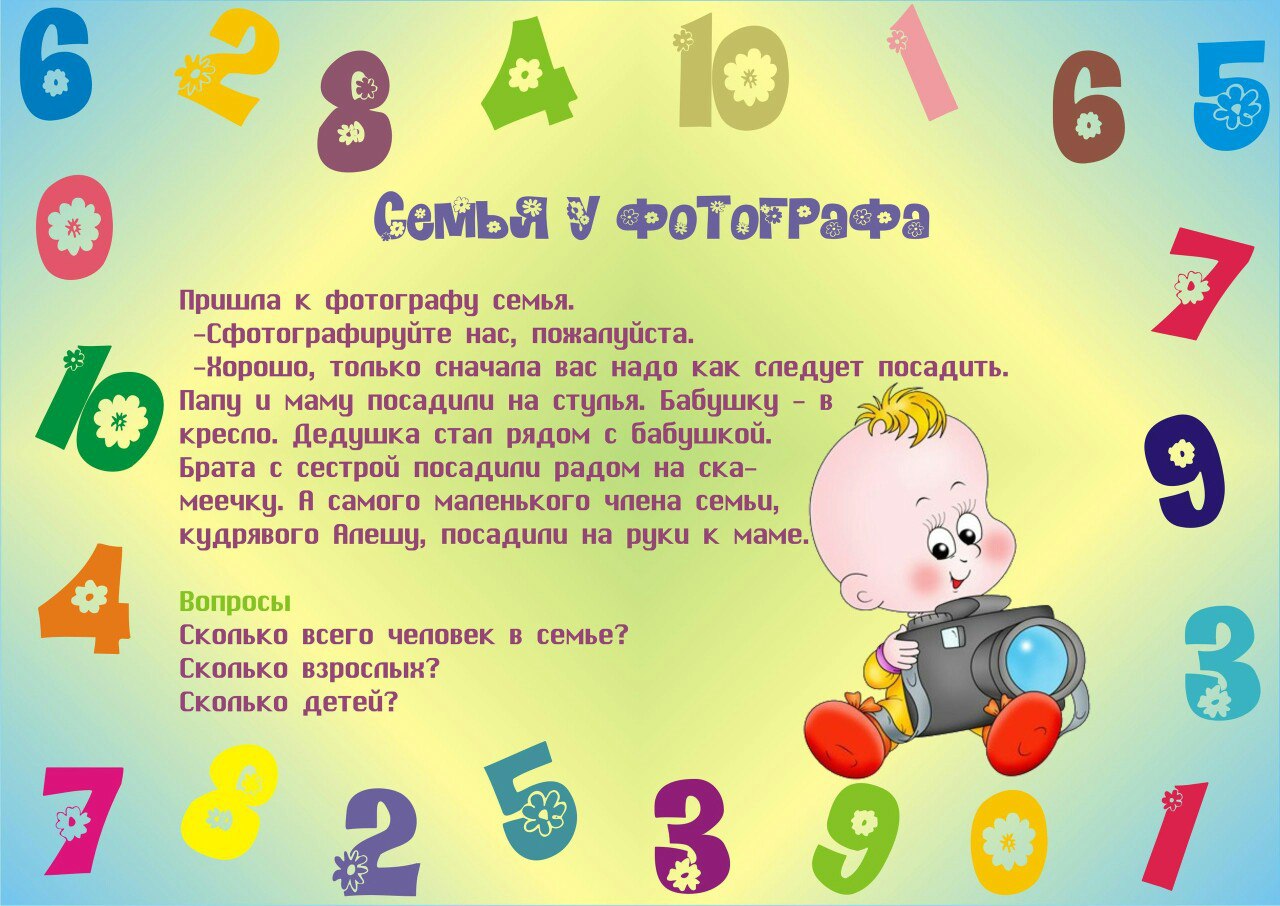 